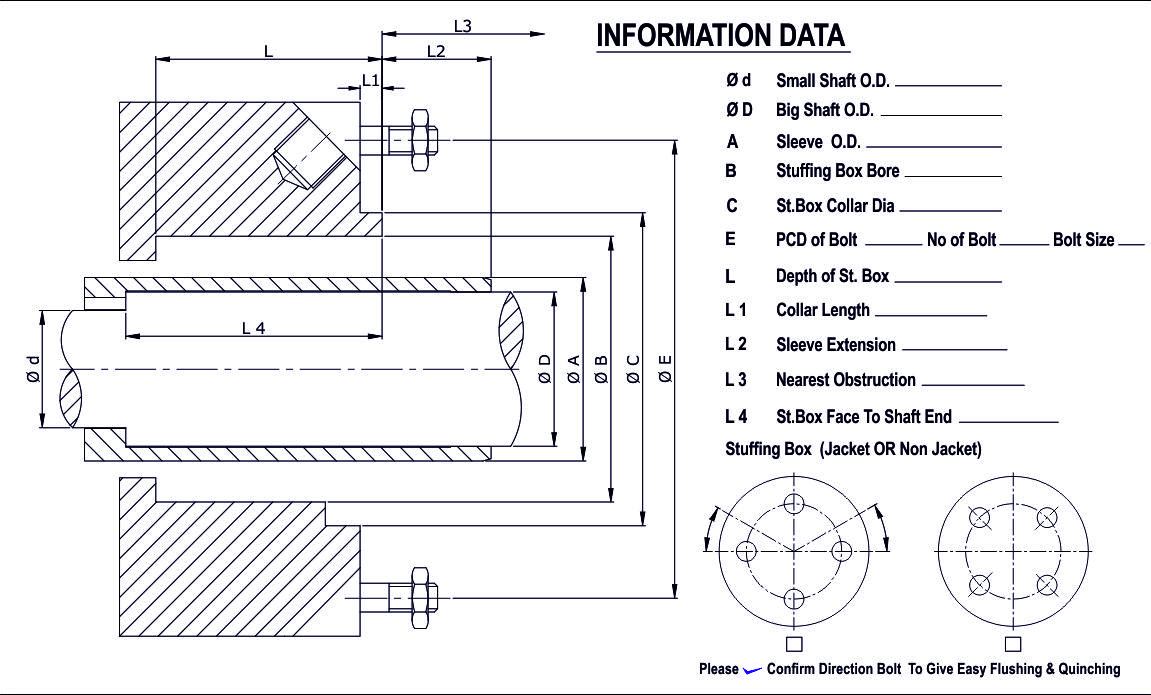 PUMP DATACLIENT NAMEMAKE: 			                       MODEL:ITEM / TAG NO:                                       M.O.C:FLUID DETAILS & OPERATING PARAMETERSMEDIA:MEDIA DESCRIPTION:     CLEAN                SEWAGE                   ABRASIVE                                           SLURRY              TOXIC                      HAZARDOUSPRESSURE (Kg/cm²):            SUC. PR:                                   DIS. PR:TEMPERATURE (°C):  PUMPING TEMP (PT):                                              MAX. TEMP:SP. GR. AT PT                                       VISC.  AT PTBOILING POINT                                     FREEZING POINTDIRECTION OF ROTATION (VIEW FROM MOTER END):     CW               ACW               BOTHPERCENTAGE OF SOLIDS                                            GRAIN SIZEREMARKS (IF ANY):